What experience do you have of working with or caring for children?  If your experience is limited to caring for your own children, tell us how you have encouraged them to play well with others or dealt with challenging or everyday situations in general?  If you do not have any experience of caring for children, say why you feel you might be suited to this and what you may be able to offer.Using a scale of 1 (Would need support) – 5 (Very confident), say how confident you feel that you could …Is there any else that you would like us know about you?  Do you already have experience as a Lunchtime Organiser or in another role in a school?  If so, tell us more about it here.Please provide the names of two people who can provide references.  The first referee should be your current or your most recent employer (Setting Manager).  Both referees will be asked to comment upon your suitability for the post, including their knowledge of any issues which relate to the safeguarding of children.  Please ensure that each person agrees to provide a reference.  You referees will only be contacted if you are selected for interview. Please note that your second referee should also ideally be a professional who can also comment upon your suitability for the post and to work with children.  It should not be a personal friend or a member of your family.I confirm that to the best of my knowledge the information I have provided in this application is correct and true.  I realise that if at any stage of the recruitment process it is found that I have deliberately given false or misleading information I am liable to be disqualified or dismissed from the post immediately and without notice. Print Name	……………………………………………….Signature	*	……………………………………………….	Date		…………………If sending by email (instead of printing), your email address will act as your signature.The information in this section will be treated in the strictest confidence.  The results will be used to produce overall statistics about recruitment and selection and to take action to prevent discrimination.ETHNIC ORIGINEthnic origin refers to members of an ethnic group who share the same cultural identity.  This does not mean country of birth or nationality.I would describe my ethnic origin as (place a ‘X’ in the appropriate box) ………DISABILITYThe Council’s definition of disability includes people with physical, mental or sensory impairments who experience, or have experienced, restrictions or discrimination in taking part fully in the mainstream of society.  If you are disabled and successfully appointed, every effort will be made to supply aids or equipment where required to enable you to carry out the full duties of the job.  If you wish to bring any disability to the attention of the panel, please do so in the space below.Details of Disability / Requirements (optional)FORMER OR CURRENT EMPLOYMENTIf you answered ‘YES’ to 1.2 above, please give details of last position below:VOLUNTARY EARLY RETIREMENT OR REDUNDANCY (Local Government)RELATIONSHIP TO ANY MEMBER OF CITY COUNCIL OR SCHOOL STAFF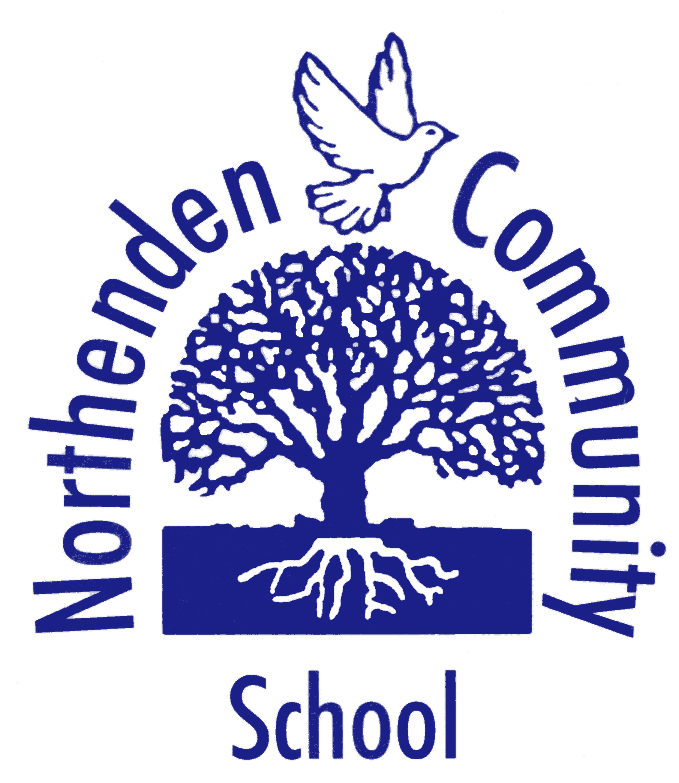 
, Northenden,  M22 4FL Tel : 0161 998 4825 Fax : 0161 945 5351APPLICATION FOR 
LUNCHTIME ORGANISER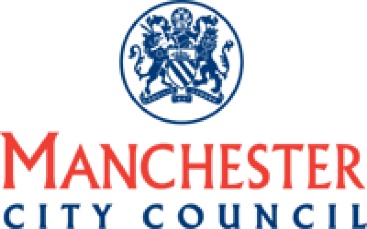 PostPlease state which post you wish to apply for.  1.Lunchtime OrganiserPersonal DetailsSurname……………………………… Forename(s)Forename(s)…………………………………………………………………………………………………………………………………………………………………………Main Address……………………………………………………………………………………………………………………………………………………………………………………………………………………………………………………………………………………………………………………………………………………………………………………………………………………………………………………………………………………………………………………………………………………………………………………………………………………………………………………………………………………………………………………………………………………………………………………………….………………………………………………………….………………………………………………………….………………………………………………………….Post Code  Post Code  …………………Contact Address……………………………………………………………………………………………………………………………………………………………………………………………………………………………………………………………………………………………………………………………………………………………………………………………………………………………………………………………………………………………………………………………………………………………………………………………………………………………………………………………………………………………………………………………………(if different)………………………………………………………….………………………………………………………….………………………………………………………….………………………………………………………….Post Code  Post Code  …………………Home Telephone………………………………………………………………………………Mobile TelephoneMobile TelephoneMobile Telephone…………………………………………………………E-Mail Address……………………………………………………………………………………………………………………………………………………………………………………………………………………………………………………………………………………………………………………………………………………………………………………………………………………………………………………………………………………………………………………………………………………………………………………………………………………………………………………………………………………………………………………………………QualificationsDetails of GCSEs, A Levels, NVQs or other qualificationsYearQualification and Result…………..…………………………………………………………………………………………………………………………..…………………………………………………………………………………………………………………………..…………………………………………………………………………………………………………………………..…………………………………………………………………………………………………………………………..…………………………………………………………………………………………………………………………..…………………………………………………………………………………………………………………………..…………………………………………………………………………………………………………………………..………………………………………………………………………………………………………………Employment History  Provide details of your employment, starting with your current/most recent jobFrom…... / ..… / ……….To….. / ..… / ……….Type of PostFull-Time / Part-TimeEmployer…………………………………………………………………………………………………………………………………………………………………………………………………………………………………………………………………………………………………………………………………………………………………………………………………………………………………………………………………………………………………………………………………………………………………Role/Duties……………………………………………………………………………………………………………………………………………………………………………………………………………………………………………………………………………………………………………………………………………………………………………………………………………………………………………………………………………………………………………………………………………………………………………………………………………………………………………………………………………….…………………………………………………………………………………………………………….…………………………………………………………………………………………………………….…………………………………………………………………………………………………………….…………………………………………………………………………………………………………….From…... / ..… / ……….To….. / ..… / ……….Type of PostFull-Time / Part-TimeEmployer…………………………………………………………………………………………………………………………………………………………………………………………………………………………………………………………………………………………………………………………………………………………………………………………………………………………………………………………………………………………………………………………………………………………………Role/Duties……………………………………………………………………………………………………………………………………………………………………………………………………………………………………………………………………………………………………………………………………………………………………………………………………………………………………………………………………………………………………………………………………………………………………………………………………………………………………………………………………………….…………………………………………………………………………………………………………….…………………………………………………………………………………………………………….…………………………………………………………………………………………………………….…………………………………………………………………………………………………………….From…... / ..… / ……….To….. / ..… / ……….Type of PostFull-Time / Part-TimeEmployer…………………………………………………………………………………………………………………………………………………………………………………………………………………………………………………………………………………………………………………………………………………………………………………………………………………………………………………………………………………………………………………………………………………………………Role/Duties……………………………………………………………………………………………………………………………………………………………………………………………………………………………………………………………………………………………………………………………………………………………………………………………………………………………………………………………………………………………………………………………………………………………………………………………………………………………………………………………………………….…………………………………………………………………………………………………………….…………………………………………………………………………………………………………….…………………………………………………………………………………………………………….…………………………………………………………………………………………………………….ExperienceSkills and Attributes1.Work in busy, outdoor environment  for over an hour each day?   …...1     2     3    4    52.Encourage children to play well together?   ……………………………….1     2     3    4    53.Lead some playground games?   …………………………………………….1     2     3    4    54.Reinforce the school’s behaviour rules?   …………………………………1     2     3    4    55.Have attention to children’s safety at all times?   ….…………………….1     2     3    4    56.Deal with minor injuries (in line with First Aid Policy)?   ……………….1     2     3    4    57.Deal (with support) with occasional challenging behaviour?   ………..1     2     3    4    58.Work as a team and communicate well with others?  ……………………1     2     3    4    59.Work with different age groups (from 3 to 11 years of age)?  ………….1     2     3    4    510.Remain calm yet firm when faced with a challenge?   …………………..1     2     3    4    5Additional InformationReferencesFIRST REFEREE (current or most recent employer)FIRST REFEREE (current or most recent employer)FIRST REFEREE (current or most recent employer)FIRST REFEREE (current or most recent employer)FIRST REFEREE (current or most recent employer)Name………………………………………..............Position………………………………………………………………Address / School…………………………………………………………………………………………………………………………………………………………………………………………………………………………………………………………………………………………………………………………………………………………………………………………………………………………………………………………………………………….Post CodePost Code……………………………Telephone No…………………………………………………….Fax NoFax No……………………………E-Mail Address………………………………………………………………………………………………………………………………………………………………………………………………………………………………………………………………………………………………………………………………………………………………………………………………………………………………SECOND REFEREE (previous employer or college referee)SECOND REFEREE (previous employer or college referee)SECOND REFEREE (previous employer or college referee)SECOND REFEREE (previous employer or college referee)SECOND REFEREE (previous employer or college referee)Name………………………………………..................Position………………………………………………………………Address / School…………………………………………………………………………………………………………………………………………………………………………………………………………………………………………………………………………………………………………………………………………………………………………………………………………………………………………………………………………………….Post CodePost Code……………………………Telephone No…………………………………………………….Fax NoFax No……………………………E-Mail Address………………………………………………………………………………………………………………………………………………………………………………………………………………………………………………………………………………………………………………………………………………………………………………………………………………………………DeclarationEqual Opportunities MonitoringFull Name…………………………………………………………………………….GENDERMaleFemaleBangladeshi Black BritishWhite  and Black Caribbean ChineseWhite and Black AsianEast African AsianSomaliWhite and Black AfricanIndianWhite and AsianKashmiriIrishWhite BritishVietnameseOther AsianOther Mixed OriginPlease specifyOther AfricanOther White…………………………………………Other BlackOtherAre you disabled?YesNoAdditional Information1.1Are you currently employed by Manchester City Council?YesNo1.2Have you ever been employed by Manchester City Council?YesNoFrom... / … / …….... / … / …….To... / … / …….Position…………………………………………………Department…………………………………………………………………………………………………………………..…………………………………………………………………………………………………………………..…………………………………………………………………………………………………………………..…………………………………………………………………………………………………………………..…………………………………………………………………………………………………………………..…………………………………………………………………………………………………………………..Reason for LeavingReason for Leaving………………………………………………………………………………………………………………………………………………………………………………………………………………………………………………………………………………………………………………………………………………………………………………………………………………………………………………………………………………………………………………………………………2.1Have you left any teaching or other Local GovernmentYesNoas part of any Voluntary Early Retirement scheme?as part of any Voluntary Early Retirement scheme?as part of any Voluntary Early Retirement scheme?as part of any Voluntary Early Retirement scheme?as part of any Voluntary Early Retirement scheme?2.2Have you left any teaching or other Local GovernmentHave you left any teaching or other Local GovernmentYesNoNoas part of any Redundancy scheme?as part of any Redundancy scheme?as part of any Redundancy scheme?as part of any Redundancy scheme?as part of any Redundancy scheme?as part of any Redundancy scheme?as part of any Redundancy scheme?Please give details:Please give details:Please give details:Please give details:Please give details:Please give details:Please give details:Please give details:Local AuthorityPostPostPostPostDateDateDate………………………………………………….…………………………………….…………………………………….…………………………………….…………………………………….….. / ….. / ……..….. / ….. / ……..….. / ….. / ……..2.3Are you in receipt of a public service pension?YesNo3.1Are you related to a Member of Manchester City Council?YesNo3.2Are you related to a member of school staff?Are you related to a member of school staff?Are you related to a member of school staff?YesYesNoName……………………………………………PositionPosition………………………………….………………………………….………………………………….………………………………….………………………………….